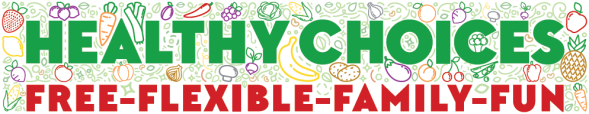 Healthy Choices Referral Form Professional referral ONLY, self-referral to be made by phone PLEASE CONTINUE TO NEXT PAGE 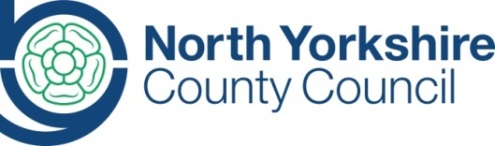 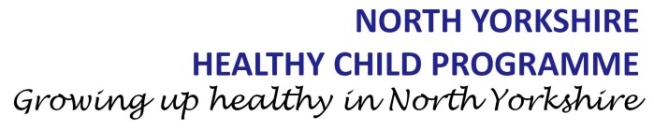 Other agencies involved: PLEASE CONTINUE TO NEXT PAGEConsent must be sought. If consent is not provided, please contact the Healthy Choices Team for advice.On completion, please send this form viaEmail HealthyLifestyleService@northyorks.gov.uk GCSx Email HealthyLifestyleService@northyorks.gcsx.gov.uk Please include the location of referral in the email title for example: HLS Referral – Ryedale Post – to the relevant Healthy Lifestyle Advisor for your geographic areaName of referrerOrganisationContact details (please include address,  phone and email)Child/Young Person’s name Date of Birth e.g. 08/09/2002GenderParent/Carer 1 Name Parent/Carer 2 NameAddressPostcodeContact number Parent/Carer                            Young PersonGP NameGP Surgery/Practice Name, Contact number EthnicityNHS number (if known):SchoolYear GroupHeight (cm)Weight (kg)BMI Centile (if known)Medical Conditions: Please give details of any known physical or medical health conditions, including allergies Learning difficultiesTYPEPERSON / DEPARTMENT / ORGANISATIONCONTACT NUMBERReason for referral and additional information: Parental consentDate given: Child/Young Person consent Date given:Healthy Choices UseReferral received by: Date: Service Manager Phillippa Sellstrom01609 532695Insite159-160 High StreetNorthallertonDL7 8JZHambleton &RichmondJoanne Weaver01609 798073Rachel Owen Butler01609 798182Insite159-160 High StreetNorthallertonDL7 8JZHarrogate & Craven	   Helen Genge01609 797841Nicole Waddington01609 798200Oak Beck HouseWoodfield RoadHarrogateHG1 4HZSelbyBryony Smith01609 536418 Donna Barber01609 536799Sherburn-in-Elmet LibraryFinkle HillSherburn-in-ElmetLS25 6EAScarborough, Whitby & RyedaleJosh Greaves01609 797620Katey Burnett01609 797628Briercliffe Children CentreScarboroughYO12 6NS